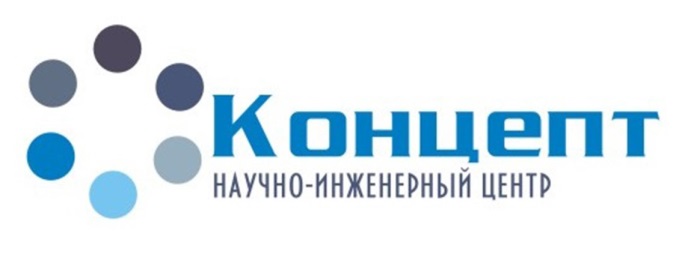 КАРТОЧКА ПРЕДПРИЯТИЯ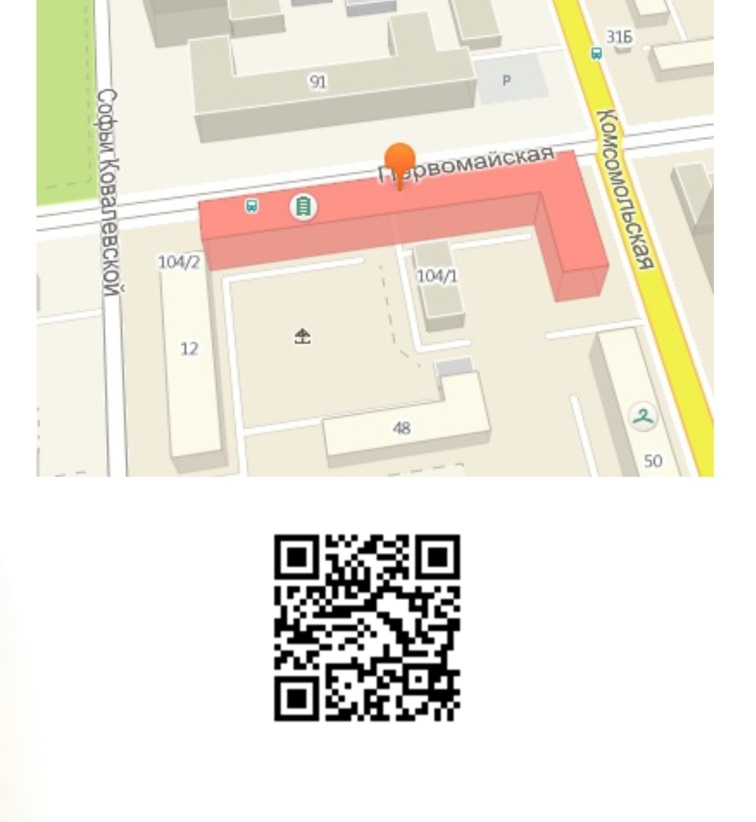 Полное наименованиеОбщество с ограниченной ответственностью «Научно-инженерный центр «Концепт»Сокращенное наименованиеООО «НИЦ «Концепт»Юридический адрес620141, г. Екатеринбург, ул. Надеждинская, 26-35Фактический адрес620137, г. Екатеринбург,  ул. Первомайская,  д. 104, офис 201/7ОГРН1136678013438ИНН\КПП6678033300\667801001ОКПО26429539ОКВЭД (основные)74.20,  73.10Расчетный счет40702810016540012905БанкУральский банк ПАО «Сбербанк» г.Екатеринбург,  ул.Малышева, д.31-вИНН/КПП банка 7707083893/667102008БИК046577674Корр. счет30101810500000000674 в ГРКЦ ГУ Банка России по Свердловской обл.Телефон(343) 271-65-65E-mailЗаказ оборудования и услуг, закупки: market@tech-concept.ruДиректор: direct@tech-concept.ruИнтернет-сайтwww.tech-concept.ruниц-концепт.рфДиректор и главный бухгалтерФурина Дарья Андреевна